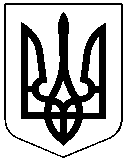 ЧЕРКАСЬКА РАЙОННА РАДАРОЗПОРЯДЖЕННЯ31.07.2023											№28Про доповнення Положення про відділ зпитань управління персоналом, документообігу та взаємодії з депутатами виконавчого апарату Черкаської районної ради	Відповідно до статті 55 Закону України “Про місцеве самоврядування в Україні”, Порядку організації та ведення військового обліку призовників, військовозобов'язаних та резервістів, затвердженого постановою Кабінету Міністрів України від 30.12.2022 №1487, враховуючи розпорядження Черкаської районної ради від 16.01.2023 №4 "Про покладення обов'язків щодо ведення військового обліку"зобов’язую:Доповнити Положення про відділ з питань управління персоналом, документообігу та взаємодії з депутатами виконавчого апарату Черкаської районної ради пунктом 8 "На відділ покладається функція з ведення військового обліку".Змінити подальшу нумерацію пунктів з 8-16 на 9-17.ТАРАХТІЮ В.В., начальнику відділу з питань управління персоналом, документообігу та взаємодії з депутатами виконавчого апарату Черкаської районної ради привести у відповідність посадову інструкцію.Контроль за виконанням розпорядження залишаю за собою.Голова 	 						Олександр ВАСИЛЕНКО